Муниципальное бюджетное общеобразовательное учреждениеСуховская средняя общеобразовательная школа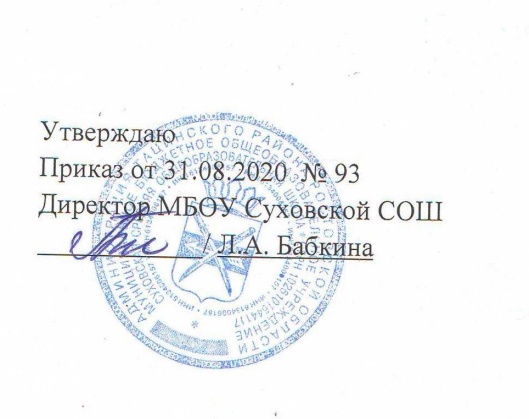 РАБОЧАЯ ПРОГРАММАпо литературе 5 классУчитель: Калабухова Нина Петровна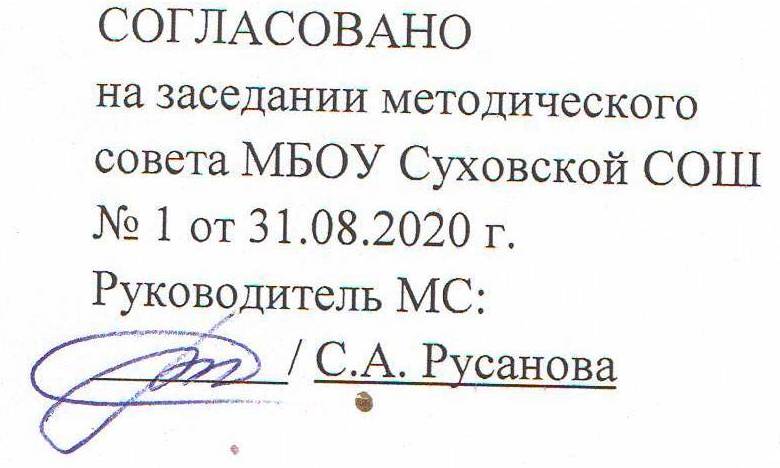 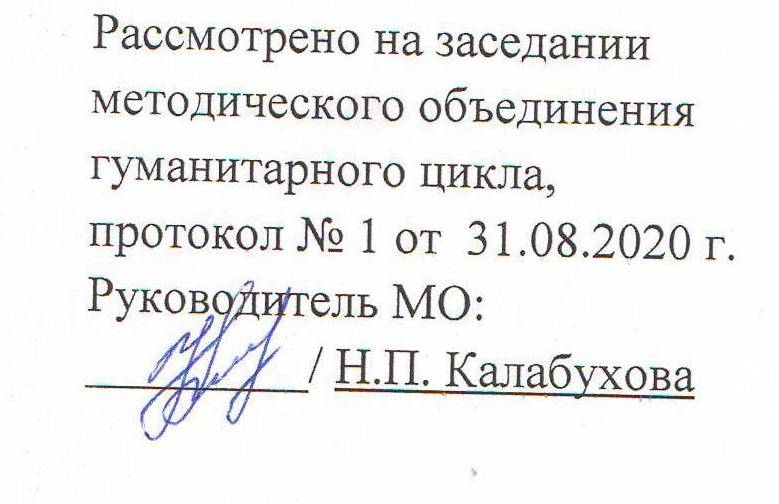 2020ПЛАНИРУЕМЫЕ РЕЗУЛЬТАТЫ ОСВОЕНИЯ УЧЕБНОГО ПРЕДМЕТАЛичностные результаты:Ученик научится:- идентифицировать себя с принадлежностью к народу, стране, государству;- проявлять интерес к культуре и истории своего народа, страны; - чувствовать красоту и выразительность речи, будет стремиться к совершенствованию собственной речи;- проявлять познавательный интерес к чтению, сформируется потребность в чтении;- различать основные нравственно-эстетические понятия;- выражать положительное отношение к процессу познания.Ученик получит возможность научиться: - самовыражаться через слово; - уважительно относиться к родной литературе;- оценивать свои и чужие поступки.Метапредметные результаты:Регулятивные УУД:Ученик научится:- самостоятельно формулировать проблему (тему) и цели урока;- удерживать цель деятельности до получения её результата;- самостоятельно анализировать условия и пути достижения цели;- самостоятельно составлять план решения учебной проблемы;- работать по плану, сверяя свои действия с целью, прогнозировать, корректировать свою деятельность;Ученик получит возможность научиться:- самостоятельно ставить новые учебные цели задачи;- в диалоге с учителем вырабатывать критерии оценки и   определять степень успешности своей работы и работы других в соответствии с этими критериями.Познавательные УУД:Ученик научится:- осуществлять поиск нужной информации в учебнике и учебных пособиях (в том числе в виде иллюстраций, схем, таблиц);- перерабатывать и преобразовывать информацию из одной формы в другую (составлять план, таблицу, схему);- пользоваться разными видами чтения: изучающим, просмотровым, ознакомительным;-  излагать содержание прочитанного (прослушанного) текста подробно, сжато, выборочно;- понимать заданный вопрос, в соответствии с ним строить ответ в устной форме;- устанавливать причинно-следственные связи в изучаемом круге явлений;- обобщать (выделять ряд объектов по заданному признаку).Ученик получит возможность научиться:- ориентироваться на возможное разнообразие способов решения учебной задачи;- первоначальному умению смыслового восприятия текста;- проводить аналогии между изучаемым материалом и собственным опытом.Коммуникативные УУД:Ученик научится:- высказывать и обосновывать свою точку зрения;- выступать перед аудиторией сверстников с сообщениями;- договариваться и приходить к общему решению в совместной деятельности;- учитывать разные мнения и интересы.Ученик получит возможность научиться:- учитывать и координировать отличные от собственных позиции людей, пытаться принимать иную точку зрения, быть готовым корректировать свою точку зрения;- понимать относительность мнений и подходов к решению проблемы;-  уметь осуществлять взаимный контроль и оказывать в сотрудничестве необходимую взаимопомощь;- осознавать важность коммуникативных умений в жизни человека.Предметные результаты:Ученик научится:- видеть черты русского национального характера в героях русских сказок, видеть черты национального характера своего народа в героях народных сказок;- различать фольклорные и литературные произведения;- выбирать фольклорные произведения для самостоятельного чтения;- целенаправленно использовать малые фольклорные жанры в своих устных и письменных высказываниях;- определять с помощью пословицы жизненную/вымышленную ситуацию;- выразительно читать сказки, соблюдая соответствующий интонационный рисунок устного рассказывания;- пересказывать сказки, чётко выделяя сюжетные линии, не пропуская значимых композиционных элементов, используя в своей речи характерные для народных сказок художественные приёмы;- выявлять в сказках характерные художественные приёмы и на этой основе определять жанровую разновидность сказки;- осознанно воспринимать художественное произведение в единстве формы и содержания;- воспринимать художественный текст как произведение искусства, послание автора читателю, современнику и потомку.Ученик получит возможность научиться:- обращаться к пословицам, поговоркам, фольклорным образам в различных ситуациях речевого общения;- сравнивая сказки, принадлежащие разным народам, видеть в них воплощение нравственного идеала конкретного народа (находить общее и различное с идеалом русского и своего народов);- рассказывать о самостоятельно прочитанной сказке, обосновывая свой выбор;- сочинять сказку (в том числе и по пословице).- сопоставлять произведения русской и мировой литературы самостоятельно (или под руководством учителя), определяя линии сопоставления, выбирая аспект для сопоставительного анализа;- определять для себя актуальную и перспективную цели чтения художественной литературы; выбирать произведения для самостоятельного чтения;– выявлять и интерпретировать авторскую позицию, определять своё отношение к ней, и на этой основе формировать собственные ценностные ориентации;- вести самостоятельную проектно-исследовательскую деятельность и оформлять её результаты в разных форматах (работа исследовательского характера, реферат, проект);– определять актуальность произведений для читателей разных поколений и вступать в диалог с другими читателями;– сопоставлять произведение словесного искусства и его воплощение в других искусствах.СОДЕРЖАНИЕ ПРОГРАММЫ УЧЕБНОГО ПРЕДМЕТА.ВведениеКнига и ее роль в духовной жизни человека и общества (родина, край, искусство, нравственная память). Литература как искусство слова. Писатель — книга — читатель. Книга художественная и учебная.Особенности работы с учебной хрестоматией (сведения о писателях, художественные произведения, вопросы и задания, статьи, рубрики с дополнительной информацией, справочные материалы, иллюстрации и т. д.).Из мифологииРассказ о мифе и мифологии. Миф — своеобразная форма мироощущения древнего человека, стремление к познанию мира.Миф как явление эстетическое. Основные категории мифов. Возникновение мифов. Мифологические герои и персонажи.Античный миф: происхождение мира и богов: «Рождение Зевса», «Олимп». Представления древних греков о сотворении Вселенной, богов и героев. Гомер. «Одиссея» («Одиссей на острове циклопов. Полифем»). Рассказ о Гомере. Сюжет мифа. Образы Одиссея и Полифема.Теория литературы: миф, легенда, предание; мифологический сюжет; мифологический герой; мифологический персонаж.Развитие речи: подбор ключевых слов и словосочетаний, различные виды пересказа, словесное рисование, выборочное чтение отдельных эпизодов и их пересказ.Связь с другими искусствами: гомеровские сюжеты в изобразительном искусстве и книжной графике.Краеведение: легенды, мифы и предания в регионе.Возможные виды внеурочной деятельности: час поэзии (или вечер одного стихотворения) — чтение наизусть стихотворений из античной поэзии.Из устного народного творчестваИстоки устного народного творчества, его основные виды. Сказки. Волшебная сказка: «Царевна-лягушка». Сюжет в волшебной сказке: зачин, важное событие, преодоление препятствий, поединок со злой силой, победа, возвращение, преодоление препятствий, счастливый финал. Сказочные образы. Нравственная проблематика сказки: добрая и злая сила в сказках. Бытовая сказка: «Чего на свете не бывает». Отличие бытовой сказки от волшебной. Сюжеты и реальная основа бытовых сказок. Своеобразие лексики в сказках. Сказка и миф: сходства и различия. Сказки народов России. «Падчерица».Теория литературы: загадки, пословицы, поговорки (развитие представлений), афоризмы; антитеза, антонимы, иносказание. Сказка. Типы сказок (о животных, волшебные, бытовые). Особенности сказок (присказка, зачин, повтор, концовка, постоянные эпитеты, сравнения и пр.). Сказочный персонаж. Типы сказочных персонажей. Образы животных, образ-пейзаж.Развитие речи: работа со словарями, составление словарной статьи; сказывание сказки; сочинение собственной сказки.Связь с другими искусствами: работа с иллюстрациями, книжная выставка, кинофильмы и мультипликации по мотивам сказочных сюжетов.Краеведение: сказки и другие жанры фольклора в регионе.Возможные виды внеурочной деятельности: вечер сказок, фольклорный праздник, предметная неделя и др.Из древнерусской литературыСоздание первичных представлений о древнерусской литературе.Из «Повести временных лет» («Расселение славян», «Кий, Щек и Хорив», «Дань хазарам»). История: исторические события, факты жизни государства и отдельных князей и их отражение в древнерусской литературе (право на вымысел у древнерусского автора); нравственная позиция автора в произведениях древнерусской литературы.Теория литературы: начальное понятие о древнерусской литературе; летопись.Развитие речи: пересказ текстов древнерусской литературы.Связь с другими искусствами: работа с иллюстрациями.Краеведение: родной край в произведениях древнерусской литературы.Басни народов мираЭзоп. Краткие сведения о баснописце. Басни «Ворон и Лисица», «Лисица и виноград». Раскрытие характеров персонажей в баснях: ум, хитрость, сообразительность, глупость, жадность; элементы дидактизма в басне.Теория литературы: басня, притча, эзопов язык.Развитие речи: выразительное чтение, письменный ответ на вопрос.Связь с другими искусствами: работа с иллюстрациями, рисунки учащихся.Жан де Лафонтен. Краткие сведения о баснописце. Своеобразие басен Лафонтена. Басня «Лисица и виноград». Сравнение басни Лафонтена с басней Эзопа.Теория литературы: басня, синонимы, сюжет.Развитие речи: выразительное чтение.Русская басняРусские басни. Русские баснописцы XVIII века. Нравственная проблематика басен, злободневность. Пороки, недостатки, ум, глупость, хитрость, невежество, самонадеянность; просвещение и невежество — основные темы басен. Русская басня в XX веке.В.К. Тредиаковский. Краткие сведения о писателе. Басня «Ворон и Лиса».М.В. Ломоносов. Краткие сведения о писателе. Басня «Случились вместе два Астронома в пиру...».А.П. Сумароков. Краткие сведения о писателе. Басня «Ворона и Лиса».И.А. Крылов. Краткие сведения о писателе. Детство. Отношение к книге. Басни: «Ворона и Лисица», «Волк и Ягненок», «Волк на псарне», «Свинья под Дубом» и др. по выбору. Тематика басен И.А. Крылова. Сатирическое и нравоучительное в басне. Образный мир басен И.А. Крылова.С.В. Михалков. Басни: «Грибы», «Зеркало». Тематика, проблематика.Теория литературы: басенный сюжет; мораль, аллегория, сравнение, гипербола.Развитие речи: различные типы чтения (в том числе чтение наизусть, конкурс на лучшее чтение, чтение по ролям); инсценирование басни.Связь с другими искусствами: работа с иллюстрациями; мультипликации басен И.А. Крылова; портрет И.А. Крылова.Краеведение: заочная экскурсия («У памятника И.А. Крылову»); сбор материалов о баснописцах региона.Возможные виды внеурочной деятельности: «В литературной гостиной» — конкурс на лучшую инсценировку басни; устный журнал «Дедушка Крылов».Из литературы ХIХ векаА.С. ПУШКИНКраткие сведения о детстве и детских впечатлениях поэта. Пушкин и книга. А.С.Пушкин и няня Арина Родионовна. Стихотворение «Няне». Образы природы в стихотворении поэта «Зимняя дорога». «Сказка о мертвой царевне и о семи богатырях». «Пушкинская сказка — прямая наследница народной». Гуманистическая направленность пушкинской сказки. Герои и персонажи в «Сказке...». Литературная сказка и ее отличия от фольклорной; добро и зло в сказке А.С. Пушкина; чувство благодарности; верность, преданность, зависть, подлость; отношение автора к героям. Поэма «Руслан и Людмила» (отрывок). Сказочные элементы. Богатство выразительных средств.Теория литературы: первое представление о пейзажной лирике; риторическое обращение; фольклорные элементы.Развитие речи: выразительное чтение, в том числе наизусть; письменный ответ на вопрос; рассказ о герое; словесное рисование.Связь с другими искусствами: работа с иллюстрациями, портреты поэта. Кинематографические и музыкальные произведения на сюжеты сказок А.С. Пушкина.Краеведение: литературная викторина («Пушкинские места в Москве и Петербурге»).Возможные формы внеурочной деятельности: конкурс на лучшее знание сказок А.С. Пушкина, вечер пушкинской сказки.Поэзия XIX века о родной природеМ.Ю. Лермонтов. «Когда волнуется желтеющая нива...»Е.А. Баратынский. «Весна, весна! как воздух чист!..»Ф.И. Тютчев. «Весенняя гроза», «Весенние воды», «Есть в осени первоначальной...»,А.А. Фет. «Чудная картина...»И.З. Суриков. «В ночном».М.Ю. ЛЕРМОНТОВКраткие сведения о детских годах поэта. Стихотворение «Бородино». История создания стихотворения. Бородинская битва и русский солдат в изображении М.Ю.Лермонтова. Художественное богатство стихотворения. История и литература; любовь к родине, верность долгу.Теория литературы: эпитет, сравнение, метафора (развитие представлений о тропах); звукопись.Развитие речи: выразительное чтение наизусть, письменный ответ на вопрос учителя, творческая работа «На Бородинском поле», составление кадров кинофильма (мультфильма).Связь с другими искусствами: портрет М.Ю. Лермонтова, работа с иллюстрациями, в том числе с материалами о Бородинской панораме в Москве; репродукции картин, посвященныхОтечественной войне 1812 года.Краеведение: литературная игра «Что? Где? Когда?» или викторина («Тарханы — Москва»; «На поле Бородина» и др.).Н.В. ГОГОЛЬКраткие сведения о писателе. Малороссия в жизни и творчестве Н.В. Гоголя. Повесть «Ночь перед Рождеством». Отражение в повести славянских преданий и легенд; образы и события повести. Суеверие, злая сила, зло и добро в повести.Теория литературы: мифологические и фольклорные мотивы в художественном произведении; фантастика; юмор; сюжет; художественная деталь, портрет, речевая характеристика.Развитие речи: краткий выборочный пересказ, подбор материала для изложения с творческим заданием, формулировка учащимися вопросов для творческой работы, словесное рисование.Связь с другими искусствами: выставка «Различные издания повести Н.В.Гоголя»; репродукция картины К. Трутовского «Колядки в Малороссии».Краеведение: литературная викторина «На родине Н.В. Гоголя».Возможные виды внеурочной деятельности: написание сценария, инсценирование фрагментов повести.И.С. ТУРГЕНЕВДетские впечатления И.С. Тургенева. Спасское-Лутовиново в творческой биографии писателя. Рассказ «Муму» и стихотворения в прозе «Два богача», «Воробей». Современники о рассказе «Муму». Образы центральные и второстепенные; образ Муму. Тематика и социально-нравственная проблематика рассказа. И.С. Тургенев о языке: стихотворение в прозе «Русский язык».Теория литературы: рассказ; углубление представлений о теме художественного произведения; стихотворение в прозе; эпитет, сравнение (развитие представлений).Развитие речи: краткий выборочный пересказ, сопоставление персонажей, рассказ о герое по плану, письменный отзыв на эпизод, словесное рисование (портрет героя), составление вопросов и заданий для литературной викторины (конкурс), чтение наизусть.Связь с другими искусствами: работа с иллюстрациями, рисунки учащихся, экранизация рассказа И.С. Тургенева; репродукция картины Н. Неврева «Торг. Сцена из крепостного быта».Краеведение: заочная литературно-краеведческая экскурсия «Спасское-Лутовиново».Н.А. НЕКРАСОВДетские впечатления поэта. Стихотворение «Крестьянские дети». Основная тема и способы ее раскрытия. Отношение автора к персонажам стихотворения. Стихотворение «Тройка».Теория литературы: фольклорные элементы в художественном произведении; строфа; эпитет, сравнение (развитие представлений).Развитие речи: выразительное чтение, рассказ о герое, работа со словарями.Связь с другими искусствами: иллюстрации к поэме; репродукция картины А.Венецианова «Захарка».Краеведение: страницы устного журнала о Н.А. Некрасове. («Грешнево — Карабиха».)Л.Н. ТОЛСТОЙСведения о писателе. Л.Н. Толстой в Ясной Поляне. Яснополянская школа. Рассказ «Кавказский пленник». Творческая история. Тема и основные проблемы: смысл жизни, справедливость; свобода, неволя в повести. Две жизненные позиции (Жилин и Костылин). Любовь как высшая нравственная основа в человеке. Своеобразие сюжета. Речь персонажей и отражение в ней особенностей характера и взгляда на жизнь и судьбу. Отношение писателя к событиям.Теория литературы: рассказ (развитие представлений); портрет; контраст; завязка, кульминация, развязка.Развитие речи: различные виды чтения, письменный отзыв на эпизод, рассказ по плану, письменная формулировка вывода, дискуссия.Связь с другими искусствами: выставка-конкурс рисунков учащихся.Краеведение: материалы к выставке о Л.Н. Толстом («Ясная Поляна»).А.П. ЧЕХОВДетские и юношеские годы писателя. Семья А.П. Чехова. Врач А.П. Чехов и писатель Антоша Чехонте. Книга в жизни Чехова. Рассказы «Пересолил», «Злоумышленник»: темы; приемы создания характеров и ситуаций; отношение писателя к персонажам. Жанровое своеобразие рассказа.Теория литературы: юмор (юмористическая ситуация), комическая ситуация, ирония; роль детали в создании художественного образа; антитеза, метафора, градация.Развитие речи: чтение по ролям, пересказ юмористического произведения, отзыв об эпизоде, подготовка учащимися вопросов и заданий для экспресс-опроса.Связь с другими искусствами: рисунки учащихся.Краеведение: создание диафильма «По чеховским местам (Мелихово)».Из литературы XX векаИ.А. БУНИНДетские годы И.А. Бунина. Семейные традиции и их влияние на формирование личности. Книга в жизни писателя. Стихотворение «Густой зеленый ельник у дороги...»: тема природы иприемы ее раскрытия; художественное богатство стихотворения; второй план в стихотворении. Рассказы «В деревне», «Подснежник»: слияние с природой; нравственно-эмоциональное состояние персонажей; образы главных героев. Выразительные средства создания образов.Теория литературы: стихотворение-размышление, образпейзаж, образы животных (развитие представлений).Развитие речи: пересказ и чтение наизусть, цитатный план, письменный ответ на вопрос.Связь с другими искусствами: репродукция картины Б. Кустодиева «Масленица».Краеведение: заочная литературно-краеведческая экскурсия «Литературный Орел».Л.Н. АНДРЕЕВКраткие сведения о писателе. Рассказ «Петька на даче»: основная тематика и нравственная проблематика рассказа (тяжелое детство; сострадание, чуткость, доброта). Роль эпизода в создании образа героя; природа в жизни мальчика. Значение финала.Теория литературы: тема, эпизод, финал.Развитие речи: пересказ краткий, выборочный; составление вопросов; письменный ответ на вопрос.А.И. КУПРИНКраткие сведения о писателе. Рассказ «Золотой петух». Тема, особенности создания образа.Теория литературы: рассказ (расширение и углубление представлений); характеристика персонажа, портрет героя.Развитие речи: пересказ от другого лица, отзыв об эпизоде.Связь с другими искусствами: рисунки учащихся.А.А. БЛОКДетские впечатления поэта. Книга в жизни юного А. Блока. Блоковские места (Петербург, Шахматово). Стихотворение «Летний вечер»: умение чувствовать красоту природы и сопереживать ей; стихотворение «Полный месяц встал над лугом...»: образная система, художественное своеобразие стихотворения.Теория литературы: антитеза.Развитие речи: выразительное чтение, рассказ с использованием ключевых слов, альтернативное изложение.Связь с другими искусствами: репродукция картины И. Левитана «Стога. Сумерки».Краеведение: подбор материала о блоковском Петербурге и имении Шахматово.С.А. ЕСЕНИНДетские годы С. Есенина. В есенинском Константинове. Стихотворения: «Ты запой мне ту песню, что прежде...», «Поет зима — аукает...», «Нивы сжаты, рощи голы...». Единство человека и природы. Малая и большая родина.Теория литературы: эпитет, метафора, сравнение, олицетворение (развитие представлений о понятиях).Развитие речи: чтение наизусть, цитатный план.Связь с другими искусствами: работа с иллюстрациями, художественными и документальными фотографиями.Краеведение: заочная литературно-краеведческая экскурсия «Константиново — Москва».А.П. ПЛАТОНОВКраткие биографические сведения о писателе. Рассказы «Никита», «Цветок на земле». Мир глазами ребенка (беда и радость; злое и доброе начало в окружающем мире); образы главных героев; своеобразие языка.Развитие речи: рассказ о писателе, художественный пересказ фрагмента, составление словаря для характеристики предметов и явлений.Связь с другими искусствами: рисунки учащихся; репродукция картины А.Пластова «Сенокос».П.П. БАЖОВКраткие сведения о писателе. Сказ «Каменный цветок». Человек труда в сказе П.П.Бажова (труд и мастерство, вдохновение). Приемы создания художественного образа.Теория литературы: сказ, отличие сказа от сказки, герой повествования, афоризм.Развитие речи: пересказ от другого лица, отзыв об эпизоде.Связь с другими искусствами: рисунки учащихся; репродукция картины В.Переплетчикова «Урал».Краеведение: Екатеринбург П.П. Бажова.Н.Н. НОСОВКраткие сведения о писателе. Рассказ «Три охотника»: тема, система образов.Развитие речи: пересказ.В.П. АСТАФЬЕВКраткие сведения о писателе. Рассказ «Васюткино озеро». Образ главного героя. Борьба за спасение. Становление характера.Развитие речи: различные виды чтения, сложный план к сочинению, подбор эпиграфа.Краеведение: выставка «На родине писателя» (по материалам периодики и произведений               В.П. Астафьева)Е.И. НОСОВКраткие сведения о писателе. Рассказ «Как патефон петуха от смерти спас». Добро и доброта. Мир глазами ребенка; юмористическое и лирическое в рассказе. Воспитание чувства милосердия, сострадания, участия, заботы о беззащитном.Теория литературы: юмор (развитие представлений).Развитие речи: пересказ (краткий и от другого лица), письменный ответ на вопрос, инсценированное чтение.Возможные виды внеурочной деятельности: инсценирование.Родная природа в произведениях писателей XX векаЧас поэзии «Поэзия и проза XX века о родной природе»:В.Ф. Боков. «Поклон»;Н.М. Рубцов. «В осеннем лесу»;Р.Г. Гамзатов. «Песня соловья»;В.И. Белов. «Весенняя ночь»;В.Г. Распутин. «Век живи — век люби» (отрывок).Из зарубежной литературыД. ДЕФОКраткие сведения о писателе. Роман «Жизнь, необыкновенные и удивительные приключения Робинзона Крузо» (отрывок). Сюжетные линии, характеристика персонажей (находчивость, смекалка, доброта), характеристика жанра. Теория литературы: притча, приключенческий роман, роман воспитания, путешествие.Развитие речи: различные виды пересказа, изложение с элементами сочинения.Связь с другими искусствами: работа с иллюстрациями, рисунки учащихся.Х.К. АНДЕРСЕНКраткие сведения о писателе, его детстве. Сказка «Соловей»: внешняя и внутренняя красота, благодарность.Теория литературы: волшебная сказка (развитие представлений), авторский замысел и способы его характеристики.Развитие речи: различные виды пересказов, письменный отзыв об эпизоде.Связь с другими искусствами: работа с иллюстрациями, рисунки учащихся.Возможные виды внеурочной деятельности: написание сценария мультфильма, инсценирование сказки и ее постановка.М. ТВЕНКраткие сведения о писателе. Автобиография и автобиографические мотивы. Роман «Приключения Тома Сойера» (отрывок): мир детства и мир взрослых.Теория литературы: юмор, приключения как форма детской фантазии.Развитие речи: различные виды чтения и пересказа, письменный отзыв о герое.Связь с другими искусствами: работа с иллюстрациями, рисунки учащихся.Ж. РОНИ-СТАРШИЙКраткие сведения о писателе. Повесть «Борьба за огонь» (отдельные главы). Гуманистическое изображение древнего человека. Человек и природа, борьба за выживание, эмоциональный мир доисторического человека.Развитие речи: составление плана, письменная и устная характеристика героя.ДЖ. ЛОНДОНКраткие сведения о писателе. Детские впечатления. «Сказание о Кише» (период раннего взросления в связи с обстоятельствами жизни; добро и зло, благородство, уважение взрослых).Теория литературы: рассказ (развитие представлений).Развитие речи: различные виды пересказов, устный и письменный портрет героя.А. ЛИНДГРЕНКраткие сведения о писательнице. Роман «Приключения Эмиля из Лённеберги» (отрывок).Возможные виды внеурочой деятельности: литературная викторина. Для заучивания наизустьИ.А. Крылов. Одна басня (по выбору).А.С. Пушкин. «Сказка о мертвой царевне и о семи богатырях» (отрывок).М.Ю. Лермонтов. «Бородино» (отрывок).И.С. Тургенев. «Русский язык».Н.А. Некрасов. «Крестьянские дети» (отрывок).Одно из стихотворений о русской природе поэтов ХIХ века.А.А. Блок. «Летний вечер».И.А. Бунин. Одно из стихотворений (по выбору).С.А. Есенин. Одно из стихотворений (по выбору).Одно из стихотворений о русской природе поэтов ХХ века.Подведение итогов года. Литературная игра.НОРМЫ ОЦЕНКИ ЗНАНИЙ, УМЕНИЙ И НАВЫКОВ УЧАЩИХСЯПО ЛИТЕРАТУРЕОценка знаний по литературе и навыков письменной речи производится также на основании сочинений и других письменных проверочных работ (ответ на вопрос, устное сообщение и пр.). Они проводятся в определенной последовательности и составляют важное средство развития речи.Объем сочинений должен быть примерно таким: в 5 классе — 1 —1,5 тетрадные страницы, в 6 классе—1,5—2, в 7 классе — 2—2,5, в 8 классе — 2,5—3, в 9 классе — 3—4, в 10 классе — 4—5, в 11 классе — 5—7.Любое сочинение проверяется не позднее недельного срока в 5-8-м и 10 дней в 9-11 классах и оценивается двумя отметками: первая ставится за содержание и речь, вторая — за грамотность. В 5-9 классах оценка за содержание и речь относится к литературе, вторая — к русскому языку.ОЦЕНКА УСТНЫХ ОТВЕТОВПри оценке устных ответов учитель руководствуется следующими основными   критериями   в   пределах   программы   данного   класса:Знание текста и понимание идейно-художественного содержания изученного произведения.Умение объяснять взаимосвязь событий, характер и поступки героев.Понимание роли художественных средств в раскрытии идейно-эстетического содержания изученного произведения.Знание теоретико-литературных понятий и умение пользоваться этими знаниями при анализе произведений, изучаемых в классе и прочитанных самостоятельно.Умение анализировать художественное произведение в соответствии с ведущими идеями эпохи и общественной борьбой.Умение владеть монологической литературной речью; логичность и последовательность ответа; беглость, правильность и выразительность чтения с учетом темпа чтения по классам.В соответствии с этим:Отметкой «5» оценивается ответ, обнаруживающий прочные знания и глубокое понимание текста изучаемого произведения; умение объяснять взаимосвязь событий, характер и поступки героев и роль художественных средств в раскрытии идейно-эстетического содержания произведения; умение пользоваться теоретико-литературными знаниями и навыками разбора при анализе художественного произведения, привлекать текст для аргументации своих выводов, раскрывать связь произведения с эпохой (9—11 кл.); свободное владение монологической литературной речью.Отметкой «4» оценивается ответ, который показывает прочное знание и достаточно глубокое понимание текста изучаемого произведения; умение объяснять взаимосвязь событий, характеры и поступки героев и роль основных художественных средств в раскрытии идейно-эстетического содержания произведения; умение пользоваться основными теоретико-литературными знаниями и навыками при анализе прочитанных произведений; умение привлекать текст произведения для обоснования своих выводов; хорошее владение монологической литературной речью.Однако допускается одна-две неточности в ответе.Отметкой «3» оценивается ответ, свидетельствующий в основном о знании и понимании текста изучаемого произведения; умении объяснить взаимосвязь основных событий, характеры и поступки героев и роль важнейших художественных средств в раскрытии идейно-художественного содержания произведения; о знании основных вопросов теории, но недостаточном умении пользоваться этими знаниями при анализе произведений; об ограниченных навыках разбора и недостаточном умении привлекать текст произведения для подтверждения своих выводов.Допускается несколько ошибок в содержании ответа, недостаточно свободное владение монологической речью, ряд недостатков в композиции и языке ответа, несоответствие уровня чтения нормам, установленным для данного класса.Отметкой «2» оценивается ответ, обнаруживающий незнание существенных вопросов содержания произведения; неумение объяснить поведение и характеры основных героев и роль важнейших художественных средств в раскрытии идейно-эстетического содержания произведения; незнание элементарных теоретико-литературных понятий; слабое владение монологической литературной речью и техникой чтения, бедность выразительных средств языка.ОЦЕНКА СОЧИНЕНИЙВ основу оценки сочинений по литературе должны быть положены следующие главные критерии в пределах программы данного класса:правильное понимание темы, глубина и полнота ее раскрытия, верная передача фактов, правильное объяснение событий и поведения героев исходя из идейно-тематического содержания произведения, доказательность основных положений, привлечение материала, важного и существенного для раскрытия темы, умение делать выводы и обобщения, точность в цитатах и умение включать их в текст сочинения; наличие плана в обучающих сочинениях; соразмерность частей сочинения, логичность связей и переходов между ними;точность и богатство лексики, умение пользоваться изобразительными средствами языка.Оценка за грамотность сочинения выставляется в соответствии с «Нормами оценки знаний, умений и навыков учащихся по русскому языку».Отметка «5» ставится за сочинение:глубоко и аргументированно раскрывающее тему, свидетельствующее об отличном знании текста произведения и других материалов, необходимых для ее раскрытия, об умении целенаправленно анализировать материал, делать выводы и обобщения;стройное по композиции, логичное и последовательное в изложении мыслей;написанное правильным литературным языком и стилистически соответствующее содержанию.Допускается незначительная неточность в содержании, один-два речевых недочета.Отметка «4» ставится за сочинение:достаточно полно и убедительно раскрывающее тему, обнаруживающее хорошее знание литературного материала и других источников по теме сочинения и умение пользоваться ими для обоснования своих мыслей, а также делать выводы и обобщения;логичное и последовательное изложение содержания;написанное правильным литературным языком, стилистически соответствующее содержанию.Допускаются две-три неточности в содержании, незначительные отклонения от темы, а также не более трех-четырех речевых недочетов.Отметка «3» ставится за сочинение, в котором:в главном и основном раскрывается тема, в целом дан верный, но односторонний или недостаточно полный ответ на тему, допущены отклонения от нее или отдельные ошибки в изложении фактического материала; обнаруживается недостаточное умение делать выводы и обобщения;материал излагается достаточно логично, но имеются отдельные нарушения в последовательности выражения мыслей;обнаруживается владение основами письменной речи;в работе имеется не более четырех недочетов в содержании и пяти речевых недочетов.Отметка «2» ставится за сочинение, которое:не раскрывает тему, не соответствует плану, свидетельствует о поверхностном знании текста произведения, состоит из путаного пересказа отдельных событий, без выводов и обобщений, или из общих положений, не опирающихся на текст;характеризуется случайным расположением материала, отсутствием связи между частями;отличается бедностью словаря, наличием грубых речевых ошибок.Отметка «1» ставится за сочинение:совершенно не раскрывающее тему, свидетельствующее о полном незнании текста  произведения  и  неумении  излагать свои  мысли;содержащее большее число ошибок, чем это установлено для отметки «2».Календарно – тематическое планированиеНаименование рабочей программыАннотация к рабочей программеРабочая программа по предмету «Литература »Класс «5»ФГОС ОООРабочая программа составлена на основе:- Федерального Государственного образовательного стандарта основного общего образования, утверждённого 17 декабря 2010 г. Приказом Министерства образования и науки РФ № 1897; - примерной программы по литературе с учётом авторской программы Г.С. Меркина «Литература» 5-9 классы (авторы-составители Г.С. Меркин, С.А. Зинин). - федерального перечня учебников, рекомендованных  Министерством образования и науки РФ к использованию при реализации имеющих государственную аккредитацию образовательных программ начального общего, основного общего, среднего общего образования на 2020 – 2021 учебный год; - примерного учебного плана для образовательных учреждений Ростовской области на 2020 – 2021 учебный год, реализующих основные общеобразовательные программы;- программы по литературе (донской региональный компонент) для 5-11 (12) классов общеобразовательных учреждений (Ростов-на-Дону, 2007);- учебного плана МБОУ Суховской СОШ на 2020-2021 учебный год;- требований Основной образовательной программы основного общего образования  МБОУ Суховской СОШ;- положения о рабочей программе МБОУ Суховской СОШРабочая программа по предмету «Литература »Класс «5»ФГОС ОООУчебники:  Учебник для 5 класса общеобразовательных организаций: в 2 ч. / авт.-сост. Г.С. Меркин. – 4-е изд. – М.: ООО «Русское слово - учебник», 2016.Рабочая программа по предмету «Литература »Класс «5»ФГОС ОООКоличество   часов:  рабочая программа рассчитана на 3 учебных часа в неделю, общий объем – 101 час в год.Рабочая программа по предмету «Литература »Класс «5»ФГОС ОООЦели программы:создание условий для  формирования духовно развитой личности, обладающей гуманистическим мировоззрением, национальным самосознанием и общероссийским гражданским сознанием, чувством патриотизма.Для достижения поставленной цели необходимо решение следующих задач:• создание условий для развития интеллектуальных и творческих способностей учащихся, необходимых для успешной социализации и самореализации личности;• постижение учащимися вершинных произведений отечественной и мировой литературы, их чтение и анализ, основанный на понимании образной природы искусства слова, опирающийся на принципы единства художественной формы и содержания,• поэтапное, последовательное формирование умений читать, комментировать, анализировать и интерпретировать художественный текст;• овладение важнейшими общеучебными умениями и универсальными учебными действиями (формулировать цели деятельности, планировать ее, осуществлять библиографический поиск, находить и обрабатывать необходимую информацию из различных источников, включая Интернет и др.);• использование опыта общения с произведениями художественной литературы в повседневной жизни и учебной деятельности, речевом самосовершенствовании;• формирование начальных представлений о специфике литературы в ряду других искусств, потребности в самостоятельном чтении художественных произведений; развитие устной и письменной речи.№ урока       Дата       Дата       ДатаНаименование разделаТема урока№ урокапланпланфактНаименование разделаТема урокаВведение (1 час)Введение (1 час)Введение (1 час)Введение (1 час)Введение (1 час)102.0902.09Книга – твой другИз мифологии (3 часа)Из мифологии (3 часа)Из мифологии (3 часа)Из мифологии (3 часа)Из мифологии (3 часа)204.0904.09Античный миф. «Рождение Зевса»307.0907.09Мифы о богах«Олимп»409.0909.09Мифы о героях «Одиссей на острове Циклопов.Полифем»Из устного народного творчества (7 часов)Из устного народного творчества (7 часов)Из устного народного творчества (7 часов)Из устного народного творчества (7 часов)Из устного народного творчества (7 часов)511.0911.09Загадки614.0914.09Пословицы и поговорки716.0916.09Литературная игра «В мире малых жанров фольклора»818.0918.09Русские народные сказки921.0921.09Сказка «Царевна-лягушка»1023.0923.09Сказки народов России. 1125.0925.09«Падчерица» Особенности волшебной сказкиИз древнерусской литературы (2 часа)Из древнерусской литературы (2 часа)Из древнерусской литературы (2 часа)Из древнерусской литературы (2 часа)Из древнерусской литературы (2 часа)1228.0928.09Из «Повести временных лет»: «Расселение славян»1330.0930.09«Кий, Щек и Хорив», «Дань хазарам»Из басен народов мира (6 часов)Из басен народов мира (6 часов)Из басен народов мира (6 часов)Из басен народов мира (6 часов)Из басен народов мира (6 часов)1402.1002.10Эзоп «Ворон и Лисица»; Ж. Лафонтен «Лисица и виноград»1505.1005.10Русские басни В.К. Тредиаковский, А.П. Сумароков «Ворон и Лиса».М.В.Ломоносов.1607.1007.10Басни И.А. Крылова «Стрекоза и Муравей»1709.1009.10И.А. Крылов «Волк на псарне»,«Демьянова уха», «Свинья под Дубом»1812.1012.10Басни С Михалкова «Зеркало» «Муха и пчела», «Заяц и черепаха»1914.1014.1021.10Контрольная работа №1Из литературы XIX века (30 часов)Из литературы XIX века (30 часов)Из литературы XIX века (30 часов)Из литературы XIX века (30 часов)Из литературы XIX века (30 часов)2016.1016.1014.10А.С. Пушкин. Жизнь и творчество.2119.1019.1016.10А.С. Пушкин «Няне»2221.1021.1019.10А.С. Пушкин «Сказка о мертвой царевне и о семи богатырях»2323.1023.1023.10В мире художественного слова А.С.Пушкина2426.1026.1026.10Литературные сказки. А.С. Пушкин «Руслан и Людмила» (отрывок)2504.1104.1109.11В мире пушкинских стихотворений о природе. А.С. Пушкин «Зимняя дорога»2606.1106.11Поэзия XIX в. о родной природе.М.Ю.Лермонтов, Е.А.Баратынский, Ф.И.Тютчев, А.А.Фет.2709.1109.11М.Ю. Лермонтов. Жизнь и творчество.2811.1111.11М.Ю. Лермонтов «Бородино». Историческая основа и прототипы героев. Бородинское сражение и его герои в изобразительном искусстве.2913.1113.11В мире художественного слова М.Ю.Лермонтова. По лермонтовским местам.3016.1116.11Подготовка к домашнему сочинению по творчеству А. С.Пушкина, М.Ю. Лермонтова.3118.1118.11Н.В.Гоголь. Жизнь и творчество3220.1120.11Н.В. Гоголь «Ночь перед Рождеством». Фольклорные источники и мотивы. Историческая основа повести.3323.1123.11 Фантастика и реальность в повести Н.В. Гоголя «Ночь перед Рождеством»3425.1125.11В мире художественного слова Н.В.Гоголя.3527.1127.11И.С. Тургенев. Жизнь и творчество.3630.1130.11И.С. Тургенев «Муму». Сюжет, герои.3702.1202.12В мире художественного слова И.С.Тургенева3804.1204.12Стихотворения в прозе. «Два богача», «Воробей», «Русский язык»3907.1207.12Контрольная работа №24009.1209.12Н.А.Некрасов. Жизнь и творчество. По некрасовским местам.4111.1211.12Н.А. Некрасов «Крестьянские дети». Особенности  компози-ции произведения4214.1214.12Основная тема стихотворения «Крестьянские дети» и способыеё раскрытия. Отношение автора к персонажам4316.1216.12Н.А. Некрасов «Тройка»4418.1218.12Краткие сведения о Л.Н. Толстом. Историко- литературная основа рассказа «Кавказский пленник»4521.1221.12Л.Н. Толстой «Кавказский пленник». Жилин и Костылин в плену4623.1223.12Две жизненные позиции в рассказе Кавказский пленник». Художественная идея рассказа.4725.1225.12Подготовка к сочинению «Над чем меня заставил задуматься рассказ Л.Н. Толстого «Кавказский пленник»4828.1228.12Сочинение «Над чем меня заставил задуматься рассказЛ.Н. Толстого «Кавказский пленник»4930.1230.12Обобщение изученного материалаИз русской литературы XX века (35 часов)Из русской литературы XX века (35 часов)Из русской литературы XX века (35 часов)Из русской литературы XX века (35 часов)Из русской литературы XX века (35 часов)5013.0113.01Краткие сведения об А.П. Чехове. По чеховским местам.5115.0115.01Рассказы «Пересолил»,«Злоумышленник».Приемы создания характеров и ситуаций; отношение писателя К персонажам. Жанровое своеобразие рассказа.5218.0118.01В  мире художественного слова А.П.Чехова.5320.0120.01Краткие сведения об И.А. Бунине. Стихотворение «Густой зеленый ельник у дороги…»5422.0122.01И.А. Бунин. Рассказ  «В деревне», «Подснежник»5525.0125.01Размышляя о прочитанном…5627.0127.01Краткие сведения о Л.Н. Андрееве5729.0129.01Л.Н. Андреев «Петька на даче». Мир города в рассказе. Тематика и нравственная проблематика рассказа5801.0201.02В мире художественного слова Л.Н.Андреева.5903.0203.02Краткие сведения об А.И. Куприне6005.0205.02Рассказ А.И. Куприна «Золотой петух». Тема, особенности создания образа6108.0208.02В мире художественного слова А.И.Куприна.6210.0210.02Краткие сведения об А.А. Блоке6312.0212.02А.А. Блок «Летний вечер», «Полный месяц встал над лугом…»6415.0215.02В мире художественного слова А.А.Блока6517.0217.02С.А.Есенин. Жизнь и творчество. Путешествие по есенинским местам.6619.0219.02С.А.Есенин «Ты запой мне ту песню, что прежде…», «Поет зима – аукает…», «Нивы сжаты, рощи голы…»6722.0222.02В мире художественного слова С.А.Есенина.6824.0224.02Краткие сведения об А.П. Платонове.6926.0226.02Рассказ  «Никита». Мир глазами ребенка7001.0301.03Рассказ «Цветок на земле». Смысл названия рассказа.7103.0303.03Контрольная работа №37205.0305.03Краткие сведения о П.П. Бажове.7308.0308.03П.П. Бажов «Каменный цветок»Человек труда в сказе П.П. Бажова7410.0310.03П.П. Бажов «Каменный цветок»Приемы создания художественного образа7512.0312.03В мире художественного слова П.П.Бажова. Сказ и сказка.7615.0315.03Краткие сведения о Н.Н. Носове7717.0317.03Н.Н. Носов «Три охотника» Тема, система образов7819.0319.03В.П.Астафьев. Жизнь и творчество. Рассказ «Васюткино озеро».7922.0322.03Рассказ «Васюткино озеро». Сюжет, герои.8002.0402.04Идея рассказа «Васюткино озеро». Обучение анализу эпизода.8105.0405.04Е.И.Носов. Творческий путь. Рассказы для детей.8207.0407.04Е.И. Носов «Как патефон петуха от смерти спас». Мир глазами ребенка. Юмористическое и лирическое в рассказе.8309.0409.04Родная природа в произведениях писателей XXвека. В.Ф.Боков «Поклон», Н.М.Рубцов «В осеннем лесу», Р.Г.Гамзатов «Песнь соловья»8412.0412.04В.И. Белов «Весенняя ночь», В.Г. Распутин «Век живи – век люби»Из зарубежной литературы (15 часов)Из зарубежной литературы (15 часов)Из зарубежной литературы (15 часов)Из зарубежной литературы (15 часов)Из зарубежной литературы (15 часов)8514.0414.04Жизнь и творчество Д. Дефо8616.0416.04Д.Дефо «Жизнь, необыкновенные и удивительные приключения Робинзона Крузо»8719.0419.04Героическое и лирическое в жизни Робинзона Крузо.8821.0421.04Мир странствий и приключений в литературе8923.0423.04Жизнь и творчество Х.К. Андерсена9026.0426.04Х.К. Андерсен «Соловей». Внешняя и внутренняя красота, благодарность9128.0428.04Жизнь и творчество М. Твена.Автобиография и автобиографические мотивы в произведениях М. Твена9230.0430.04М. Твен «Приключения Тома Сойера» (отрывок).Мир детства и мир взрослых9303.0503.05Жизнерадостность, неутомиый интерес к жизни, бурная энергия Тома Сойера9405.0505.05Краткие сведения о Дж. Лондоне9507.0507.05Дж. Лондон «Сказание о Кише»9610.0510.05Краткие сведения о Ж. Рони-Старшем. «Борьба за огонь». Гуманистическое изображение древнего человека9712.0512.05Краткие сведения об А. Линдгрен «Приключения Эмиля из Леннеберги»9814.0514.05Мир взрослых глазами ребенка в «Приключении Эмиля из Ленниберги»9917.0517.05Проказы и шалости Эмиля. Чтение выборочных глав.Повторение и обобщение изученного (3 часа)Повторение и обобщение изученного (3 часа)Повторение и обобщение изученного (3 часа)Повторение и обобщение изученного (3 часа)Повторение и обобщение изученного (3 часа)10019.05Контрольная работа №4Литературная игра10121.05Литературная викторина «Вспомни…»10224.05Рекомендации для летнего чтения. Комментарии учителя